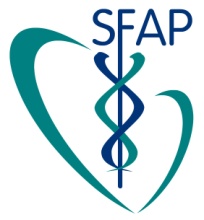 Questionnaire pour les personnes en deuil Vous êtes : * Un homme Une femme Quel âge avez-vous ? * Moins de 18 ans De 19 à 25 ans De 26 à 35 ans De 36 à 50 ans De 51 à 65 ans Plus de 65 ans Quelle est votre situation professionnelle ? * Salarié ou indépendant Demandeur d'emploi Sans activité professionnelle Arrêt maladie Invalidité Retraité Etudiant Lycéen Collégien Avez-vous des enfants * Oui Non Vous recevez ce questionnaire suite au décès de votre :  * Conjoint(e) ou concubin(e) Ex-conjoint(e) Mère/Père Fille/Fils Petite-fille/Petit-fils Sœur/Frère Grand-mère/Grand-père Ami(e) Autre, précisez Quel âge avait votre proche décédé ? * Décès in utero Moins de 3 mois Moins d'un an 1 an à 11 ans 12 ans à 18 ans 19 ans à 25 ans 26 ans à 35 ans 36 ans à 55 ans 56 ans à 64 ans Plus de 65 ans Depuis combien de temps est-il décédé ? * Moins de 15 jours Entre 15 jours et 6 mois Plus de 6 mois à 1 an Plus d'un an à 2 ans Plus de 2 ans Quelle est la cause de son décès ? * Maladie Suicide Accident Vieillesse Crime/agression Décès néonatal Cause inconnue Autre, précisez : Pour vous qu'est ce que le deuil ? Connaissez-vous les étapes du deuil ? Oui tout à fait Oui à peu près Non pas vraiment Non pas du tout Quelle(s) difficulté(s) éprouvez-vous depuis son décès ? Isolement, repli sur soi Difficultés pour reprendre votre (ou un) emploi Difficultés financières Problème de logement Difficultés scolaires Relations familiales difficiles Problème de santé Tristesse majeure Addiction Dépression Idées suicidaires Trouble du sommeil Trouble de l'appétit Réactivation de deuil(s) antérieur(s) Colère Culpabilité Autre, précisez : Quels seraient vos besoins pour réduire ces difficultés ? Ecoute téléphonique Entretien individuel avec un professionnel référent (formé au deuil et expérimenté) Entretien familial avec un professionnel référent Groupe de parole avec d'autres personnes faisant face au même type de deuil Informations sur le deuil Documentation Autre, précisez : Estimez-vous aujourd'hui avoir besoin d'un soutien spécifique ? Oui Non Ne se prononce Si autre, précisez Quelle est votre perception de l'accompagnement dont vous avez bénéficié après le décès de votre proche ? Oui tout à faitOui, mais insuffisammentNon, pas vraimentNon, pas du toutAvez-vous eu un interlocuteur pour répondre à os questions ? Avez-vous eu des infirmations sur le deuil ? Avez-vous eu des propositions d'accompagnement de deuil ? 